Publicado en Santander (Cantabria) el 17/12/2019 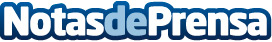 El grupo PITMA repasa su trayectoria empresarial en la celebración de su 25º aniversarioA la cena de gala asistieron los 100 empleados en activo con más antigüedad en la compañía junto a familiares y colaboradores más cercanosDatos de contacto:Eloy PortillaContacto prensa652 58 67 39Nota de prensa publicada en: https://www.notasdeprensa.es/el-grupo-pitma-repasa-su-trayectoria Categorias: Cantabria Emprendedores Recursos humanos Actualidad Empresarial http://www.notasdeprensa.es